Кинельская межрайонная прокуратура разъясняет: Ответственность за мошенничество с материнским капиталомРазъясняет Кинельский межрайонный прокурор Юрий Сергеев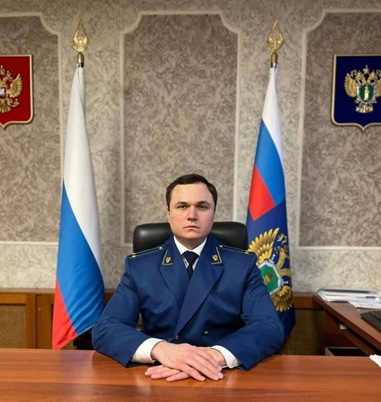 В связи с рождением ребенка мне дали сертификат на материнский капитал. Что будет, если я его обналичу? Материнский (семейный) капитал - это одна из мер государственной поддержки семей, имеющих детей, направленных на увеличение рождаемости.Наибольшее количество средств материнского капитала направляется на улучшение жилищных условий (погашение кредитных договоров и договоров ипотеки 57%).Обналичивание денежных средств материнского (семейного) капитала запрещено, при совокупности обстоятельств может быть квалифицировано как мошенничество при получении выплат (ст. 159.2 УК РФ).Случаи мошенничества с использованием материнского капитала связаны с попыткой получить денежные средства наличными путём предоставления фиктивных документов.При предоставлении ипотечных займов с последующим погашением их средствами материнского (семейного) капитала кооператив обязан уделять тщательное внимание сделкам, несущим следующие признаки повышенного риска:приобретение доли в жилом помещении, являющемся местом жительства заемщика и членов его семьи;приобретение или строительство жилого помещения, расположенного в населенных пунктах, удаленных от населенного пункта, являющегося местом фактического проживания заемщика и членов его семьи, не обеспеченных надлежащей транспортной, инженерной, социальной инфраструктурой.Преступления, за совершение которых предусмотрена ответственность частями 1 и 2 ст. 159.2 УК РФ, наказываются штрафом, либо обязательными работами, либо исправительными работами, либо ограничением свободы до двух лет, либо арестом до четырех месяцев.Дата публикации: